Eötvös Loránd Tudományegyetem Állam- és Jogtudományi Kar Hallgatói Önkormányzat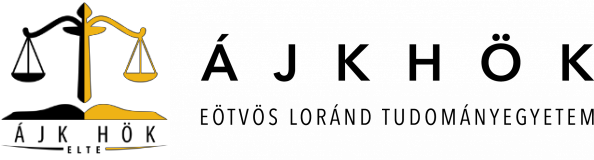 1. Személyi kiadások 1.1 Iskolaszövetkezeti kifizetések*Az iskolaszövetkezeti kifizetések a 2020-as költségvetési évben már az ELTE ÁJK HÖK saját kari keretéből (T0410-es funkcióterület, továbbiakban: funkcióterület) bonyolódtak. 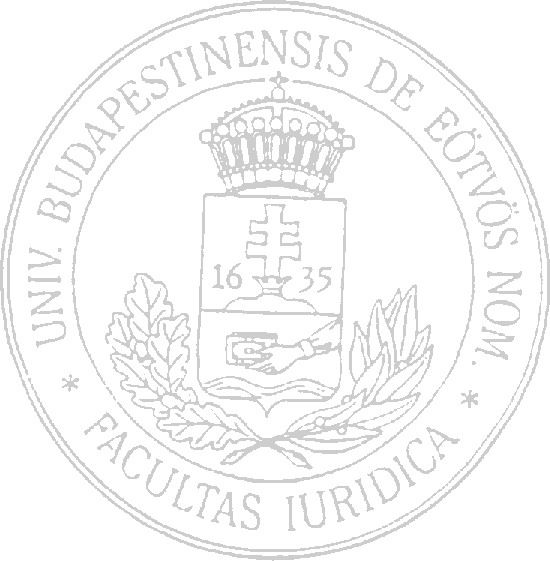 2. Iroda2.2 Irodaszer, papír, toner, szerviz, bérlet, karb.tart. díjak3. Fejlesztések 3.6 Kamerarendszer4. Rendezvények4.1 Szemeszternyitó5. Képzések5.2 HÖOK őszi vezetőképző; 5.3 HÖOK Debreceni Tisztújító Közgyűlés (Elnökválasztó)6. Nyomdaköltségek – Nincs előirányzat – Nincs költés 7. PR – Nincs előirányzat – Nincs költés8. Korrekció 8.1 Egyéb (pólórendelés, esetleges javítások, nem várt költségek)9. Kiadások összesítve: 10. Szöveges összefoglaló:A 2020-as költségvetési évben a kari keretben (kari funkcióterületen) rendelkezésre álló összeg 5 972 625 Ft. volt. Ez az összeg az EHÖK Küldöttgyűlés által elfogadott forrásallokált 5 282 266 Ft. összegből és az előző, 2019-es költségvetési évből fennmaradt 690 359 Ft. (maradvány) összegből tevődik össze. Az ELTE ÁJK HÖK 2020 III. negyedéves beszámolója a kari funkcióterületről történő július, augusztus, szeptember havi költéseket tartalmazza. Ezen időszakban a személyi kiadások bruttó összege 0 Ft., a dologi kiadások összege 395 675 Ft., a beruházások összege 0 Ft. volt. Az összes kiadás 395 675 Ft. volt. A 2020. III. negyedév előtt rendelkezésre álló összeg 5 422 992 Ft., ezen negyedév után rendelkezésre álló összeg 5 027 317 Ft. volt. Lezárva: 2021. február 3. 

Készítette: Végh Alfonz                    gazdasági alelnök                   ELTE ÁJK HÖKHónap Összeg (bruttó)JogcímekJúlius0 Ft-Augusztus  0 Ft-Szeptember0 Ft-Összesen bruttó 0 Ft Rendelkezésre álló előirányzat436 404 FtCél Bruttó összegÖsszesen (bruttó)0 FtRendelkezésre álló előirányzat274 824 FtCélBruttó összegÖsszesen (bruttó)0 FtRendelkezésre álló előirányzat600 000 Ft CélBruttó összegSzemeszternyitó (február 27.)370 675 FtÖsszesen (bruttó)370 675 FtRendelkezésre álló előirányzat 0 FtCél Résztvevő(k)Bruttó összeg HÖOK Küldöttgyűlés ülés25 000 FtÖsszesen (bruttó)25 000 FtRendelkezésre álló előirányzat305 000 FtCélBruttó összegÖsszesen bruttó:0 FtRendelkezésre álló előirányzat3 411 089 FtKöltés jellegeBruttó összegSzemélyi kiadások0 FtDologi kiadások395 675 FtBeruházások0 FtÖsszesen bruttó:395 675 FtRendelkezésre álló összeg:5 027 317 Ft